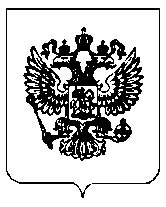 Управление Федеральной службы государственной регистрации, кадастра и картографии по Чеченской Республике просит Вас рассмотреть вопрос о публикации в средствах массовой информации периодическом издании (районная газета) статью посвященную изменениям в учетно-регистрационной системе, а также на сайте администрации.О проведенной публикации просим сообщить с указанием ссылки в срок до 01.02.2021г.Приложение: на 1 листе.Заместитель руководителя 								А.Л. Шаипов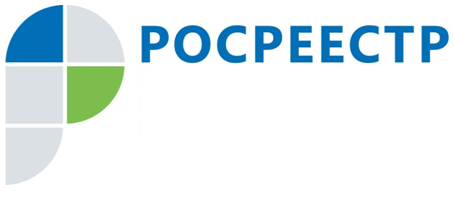 #РосреестрРосреестр: ПОРЯДОК ПРОВЕРКИ ГОСУДАРСТВЕННЫМИ РЕГИСТРАТОРАМИ ПОДЛИННОСТИ ДОВЕРЕННОСТЕЙРосреестр своим письмом от 09.11.2020 № 14-9847-ГЕ/20 «О проверке подлинности доверенностей, удостоверенных нотариусами Украины» разъяснен порядок проверки государственными регистраторами подлинности доверенностей, удостоверенных нотариусами Украины.Сообщается, в частности, что во взаимоотношениях Российской Федерации и других государств - участников СНГ, а также Грузией действует Конвенция о правовой помощи и правовых отношениях по гражданским, семейным и уголовным делам 1993 года (далее - Конвенция). С Арменией, Белоруссией Казахстаном, Молдавией, Таджикистаном и Украиной Конвенция действует в редакции Протокола к ней 1997 года.Согласно статье 4 Конвенции учреждения юстиции государств - участников Конвенции оказывают правовую помощь по гражданским, семейным и уголовным делам.Под учреждениями юстиции понимаются суды, прокуратура, органы внутренних дел и иные учреждения, к компетенции которых относятся гражданские, семейные и уголовные дела (пункт 2 статьи 1 Конвенции).Таким образом, государственные регистраторы и территориальные органы Росреестра к таким учреждениям не относятся.В случае сомнения в подлинности представленного документа государственный регистратор должен направить материалы в правоохранительные органы для проведения проверки в порядке статей 144 - 145 УПК РФ на предмет возбуждения уголовного дела.При этом дознаватель либо следователь на основании положений международного договора вправе направить запрос компетентному органу иностранного государства о выполнении отдельных процессуальных действий, связанных с истребованием сведений о подлинности документа.	Заместитель руководителя Управления Росреестра по Чеченской РеспубликеА.Л. Шаипов